附件1第八届重庆科普讲解大赛实施方案    一、活动目的深学笃用习近平新时代中国特色社会主义思想，深入贯彻落实党的十九大和十九届二中、三中、四中、五中全会精神，全面贯彻落实习近平总书记在科学家座谈会上的重要讲话精神，进一步在全社会普及科学知识、倡导科学方法、传播科学思想、弘扬科学精神，在全社会营造讲科学、爱科学、学科学、用科学的良好氛围，提升公众科学素质，为重庆建设具有全国影响力的科技创新中心作出积极贡献。二、活动组织主办单位：重庆市科学技术局、中共重庆市委宣传部、重庆市教育委员会、重庆市科学技术协会、重庆市社会科学界联合会协办单位：各区县（自治县）科技行政主管部门承办单位：重庆科普基地联合会    三、参赛对象各部门、区县、学校、科研院所、企业、科普基地等从事科普讲解工作的专、兼职科普讲解员，科普志愿者或科普讲解爱好者。2014年以来的“全国十佳科普使者”获得者不参加本次大赛。四、参赛要求    讲解请使用普通话。讲解内容为自然科学类或技术知识类的相关科普知识。五、赛事安排    本届大赛分为报名、预赛、复赛、决赛四个阶段。    （一）报名    1．报名时间：3月18日上午10:00至3月25日下午18:00。    2．报名准备：参赛选手报名前需要制作20秒的自我介绍视频：选手制作视频统一用MP4、AVI 或 MPG 格式，画面比例 16:9，像素尺寸 1920×1080；文件大小不超过 100M。    3．报名方式：    （1）关注“创新重庆”（ID：cstc_2016）微信公众平台。    （2）进入微信公众平台页面，在页面下方点击自定义菜单“科普讲解”后进入重庆科普讲解大赛报名页面。（3）在报名页面内按提示填写姓名、身份证号、拟参赛区县或部门、工作单位、联系地址、联系方式等信息，并上传免冠生活照和自我介绍视频。    （4）点击“提交”，报名成功。选手报名一般应根据工作单位或家庭住址选择拟参赛区县或部门，不可重复报名。（二）预赛1．预赛时间：3月26日至4月15日。2．预赛组织：预赛由各区县或有关市级部门在抓好常态化疫情防控措施的基础上，灵活采用线上或线下的方式组织实施。各区县的复赛选手名额，根据全市报名人数与复赛人数的比例确定。即各区县复赛名额=各区县报名人数×（全市复赛人数/全市报名人数），一般不超过10名。各市级部门的复赛选手名额一般不超过3人。（三）复赛    1．复赛时间：4月中旬（具体时间另行通知）。2．复赛方式：大赛主办方负责全市复赛组织工作。复赛为自主命题讲解，根据疫情防控形势确定复赛开展形式。根据复赛成绩和网络投票，选拔40名选手进入决赛。3．各区县或有关市级部门将拟推荐参加复赛的选手名单，盖章扫描件和word文档于4月15日前发送到联系人邮箱。    4．投票环节：通过“创新重庆”微信公众平台进入重庆科普讲解大赛界面，对进入复赛的选手进行网络投票（具体时间另行通知），每位ID用户每天最多投3票。网络投票前5名的选手直接进入决赛。    5．比赛结果：复赛结束后大赛主办方将公布决赛人员名单。    （四）决赛    1．决赛时间：4月下旬（具体时间另行通知）。2．决赛方式：大赛主办方负责决赛组织工作。决赛由自主命题讲解和随机命题讲解组成，以线下方式开展。     3．比赛结果：决赛结束后当场公布获奖名单。六、比赛规则1．自主命题讲解限时4分钟，不足2分钟扣2分，超时扣1分。决赛中随机命题讲解限时2分钟，不足1分钟扣2分，超时扣1分。2．自主命题讲解内容由选手结合大赛要求自行确定。讲解时，选手必须借助多媒体等手段辅助讲解，丰富舞台效果。3．决赛中随机命题讲解由选手现场在20张图片中随机抽取确定，讲解内容必须与图片内容密切相关。随机命题讲解图片将通过“创新重庆”微信公众平台公布。    4．复赛、决赛设专家评委和计时工作人员，共同对参赛选手进行打分。评委不对选手的时间使用情况进行扣分，由计时工作人员进行扣分。若遇选手总分数相同，则按最高分高低决定名次，若选手最高分仍相同，则按第二高分高低决定名次，以此类推；若遇选手具体得分均相同，则按网络投票决定名次；若选手网络投票相同，则加赛随机命题讲解。    5．评分标准：总分100分，评分保留到小数点后两位，由评委分别从讲解主题、内容陈述、语言表达、讲解形式、整体形象等方面进行综合评分。自主命题讲解中，内容陈述上要科学准确、重点突出，层次清楚、合乎逻辑，通俗易懂、深入浅出；语言表达上要发音标准、吐字清晰，语言生动、语速适中；整体形象上要衣着整齐、精神饱满，举止大方、自然得体。决赛中随机命题讲解要求主题立论一致，合乎逻辑；内容重点突出，寓意深刻；密切联系生活，特色鲜明；讲解思路清晰，语言流畅。七、奖项设置    1．单项奖：决赛设一等奖3名、二等奖7名、三等奖10名，优秀奖20名。从获奖人员中，选取前10名选手授予“第八届重庆十佳科普使者”称号。2．专项奖：决赛现场评出最佳人气奖（由网络投票决定）、最佳形象奖和最佳口才奖各1名。同时，设挑战奖、优秀组织奖和特别贡献奖若干。八、有关要求1．参赛选手要求是热爱科普讲解的专、兼职讲解员，科普志愿者及科普讲解爱好者。2．请参赛选手在规定时间内按要求提交报名材料，逾期不再受理。    3．参赛选手比赛时提供的 PPT须为 OFFICE 2010 以上通用版本，文件大小不超过 40M。    4．本次活动将设置投票环节，投票过程中严禁刷票，一经发现，将取消选手参赛资格。5．涉及讲解大赛事宜的问题请咨询大赛主办方，涉及网络报名（含网络技术）的问题请咨询技术支持方。6．参赛选手须承诺作品不涉及任何侵犯第三方合法权益的情形。报名即视为同意主办方使用与赛事相关的图片、音视频等资料用于公益宣传。九、联系方式    大赛主办方：    联系人：刘凌飞；电话：67515737；邮箱：970880427@qq.com；    地  址：重庆市渝北区新溉大道2号生产力大厦1009室。    技术支持方：    联系人：胡洋；电话：17823922123附件2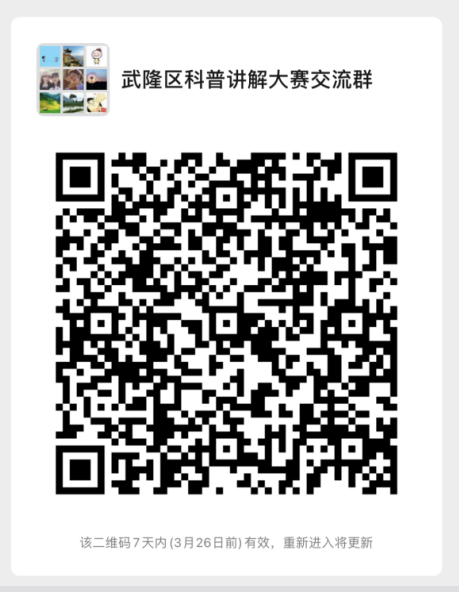 